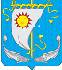 АДМИНИСТРАЦИЯ МУНИЦИПАЛЬНОГО ОБРАЗОВАНИЯ «АНДЕГСКИЙ  СЕЛЬСОВЕТ»НЕНЕЦКОГО АВТОНОМНОГО ОКРУГАПОСТАНОВЛЕНИЕот 07.02.2018   № 4д. Андег, НАООб утверждении Положения о порядке            вынесения предупреждений собственникам  жилья и нанимателям жилых помещений муниципального жилищного фонда по договорам социального (специализированного), коммерческого найма в связи с бесхозяйственным содержанием жилых помещений, расположенных на территории муниципального образования «Андегский сельсовет» Ненецкого автономного округаВ соответствии со статьей 293 Гражданского кодекса Российской Федерации, Жилищным кодексом Российской Федерации, Федеральным законом от 06 октября 2003 года № 131-ФЗ "Об общих принципах организации местного самоуправления                   в Российской Федерации" Администрация муниципального образования «Андегский сельсовет» Ненецкого автономного округа ПОСТАНОВЛЯЕТ:1.	Утвердить Положение о порядке вынесения предупреждений собственникам жилья и нанимателям жилых помещений муниципального жилищного фонда по договорам социального (специализированного), коммерческого найма                         в связи с бесхозяйственным содержанием жилых помещений, расположенных                       на территории муниципального образования Андегский сельсовет» Ненецкого автономного округа  (Приложение 1).2.	Утвердить состав комиссии, осуществляющей осмотр жилого помещения муниципального жилищного фонда (Приложение 2).3.	Контроль за исполнением настоящего постановления возложить                              на специалиста по работе с населением Администрации МО Е.Н. Антоняк.4.	Настоящее постановление вступает в силу со дня его официального опубликования. Приложение 1 к постановлению Администрации МО«Андегский сельсовет» НАОот 07.02.2018 № 4Положениео порядке вынесения предупреждений собственникам жилья и нанимателям жилых помещений муниципального жилищного фонда по договорам социального (специализированного), коммерческого найма в связи с бесхозяйственным содержанием жилых помещений, расположенных на территории муниципального образования «Андегский сельсовет» Ненецкого автономного округа1. Общие положения1.1.	Настоящее Положение о порядке вынесения предупреждений собственникам жилья и нанимателям жилых помещений муниципального жилищного фонда по договорам социального (специализированного), коммерческого найма в связи с бесхозяйственным содержанием жилых помещений, расположенных на территории муниципального образования «Андегский сельсовет» Ненецкого автономного округа,   (далее – Положение) разработано в соответствии с Конституцией Российской Федерации, Гражданским кодексом Российской Федерации, Жилищным кодексом Российской Федерации, Постановлением Правительства Российской Федерации от 21 января 2006 года № 25 "Об утверждении Правил пользования жилыми помещениями" и устанавливает порядок вынесения предупреждений и прекращения права собственности на жилое помещение (далее – предупреждение) нанимателям и собственникам жилых помещений, расположенных на территории  муниципального образования «Андегский сельсовет» Ненецкого автономного округа, которые используют жилые помещения не по назначению, не вносят плату за жилое помещение  и (или) коммунальные услуги в течение более шести месяцев, систематически нарушают права и законные интересы соседей либо бесхозяйственно обращаются   с жильем. 1.2.	К жилым помещениям относятся жилой дом (часть жилого дома), квартира (часть квартиры), комната.1.2.1.	Жилым домом признается индивидуально-определенное здание, которое состоит из комнат, а также помещений вспомогательного использования, предназначенных для удовлетворения гражданами бытовых и иных нужд, связанных              с их проживанием в таком здании;1.2.2.	Квартирой признается структурно обособленное помещение                                  в многоквартирном доме, обеспечивающее возможность прямого доступа                              к помещениям общего пользования в таком доме и состоящее из одной                             или нескольких комнат, а также помещений вспомогательного использования, предназначенных для удовлетворения гражданами бытовых и иных нужд, связанных              с их проживанием в таком обособленном помещении;1.2.3.	Комнатой признается часть жилого дома или квартиры, предназначенная для использования в качестве места непосредственного проживания граждан в жилом доме или квартире.1.3.	Вынесение предупреждений осуществляется Администрацией муниципального образования «Андегский сельсовет» Ненецкого автономного округа  в отношении жилых помещений, расположенных на территории муниципального образования «Андегский сельсовет» Ненецкого автономного округа.2. Порядок вынесения предупреждения и обращения в суд2.1.	Поступившие в Администрацию муниципального образования «Андегский сельсовет» Ненецкого автономного округа  обращения граждан, информация от органов государственной власти, органов местного самоуправления, управляющих компаний, иных организаций о фактах использования жилого помещения не по назначению, неоплаты за жилое помещение и (или) коммунальные услуги в течение более шести месяцев, систематического нарушения прав и интересов соседей   либо бесхозяйственного обращения с жильем, влекущим его разрушение, направляются в  общий отдел Администрации муниципального образования «Андегский сельсовет» Ненецкого автономного округа  (далее – отдел) для осуществления постоянно действующей комиссией (Приложение 2) осмотра жилого помещения (далее – комиссия).2.2.	Комиссия осуществляет осмотр жилого помещения, по результатам которого составляет акт осмотра (Приложение 1 к настоящему Положению).2.3.	Отдел в случае подтверждения фактов нарушений на основании акта осмотра, полученной информации о заключенном договоре найма и выписки                     из Единого государственного реестра прав на недвижимое имущество и сделок с ним,  выносит предупреждение о необходимости устранения выявленных нарушений (Приложение 2 к настоящему Положению).Предупреждение о необходимости устранения выявленных нарушений подписывает глава Администрации муниципального образования «Андегский сельсовет» Ненецкого автономного округа.2.4.	Предупреждение вручается нанимателю, собственнику жилого помещения под подпись либо направляется заказным письмом с уведомлением о вручении.2.5.	Наниматель, собственник обязан устранить выявленные нарушения                       в течение 30 дней с момента получения предупреждения, а если они влекут разрушение помещения – в назначенный комиссией соразмерный срок для ремонта помещения, но не менее 30 дней.2.6.	В случае если наниматель, собственник не устранил выявленные нарушения в установленный срок, ему выносится повторное предупреждение с указанием срока устранения нарушения.2.7.	Если наниматель, собственник после вынесения повторного предупреждения продолжает нарушать права и интересы соседей или использовать жилое помещение не по назначению, не вносит плату за жилое помещение и (или) коммунальные услуги в течение более шести месяцев либо без уважительных причин не произведет необходимый ремонт, комиссия направляет материалы в  Администрацию МО «Андегский сельсовет» Ненецкого автономного округа  для обращения в суд с исковым заявлением к нанимателю о выселении из жилого помещения, к собственнику о продаже с публичных торгов такого жилого помещения с выплатой собственнику вырученных от продажи средств за вычетом расходов на исполнение судебного решения.Приложение 2к постановлению Администрации МО«Андегский сельсовет» Ненецкого автономного округа от 07.02.2018 № 4СОСТАВКОМИССИИ, ОСУЩЕСТВЛЯЮЩЕЙ ОСМОТР ЖИЛОГО ПОМЕЩЕНИЯ                                        Приложение 1к Приложению о порядке вынесения предупреждений собственникам жильяи нанимателям жилых помещений муниципального жилищного фондапо договорам социального (специализированного),коммерческого найма в связи с бесхозяйственным содержанием жилых помещений, расположенных на территории муниципального образования«Андегский сельсовет» НАОАКТ ОСМОТРАд. Андег НАО                                                                                                   "____" ___________ 20_____ .                                                                                                                                           _____час. _____мин.Комиссия в составе:1.____________________________________________________________________________________________2.____________________________________________________________________________________________3.____________________________________________________________________________________________4. ___________________________________________________________________________________________5. ___________________________________________________________________________________________(должность, фамилия, имя, отчество)в присутствии:1. _____________________________________________________________________________________________2. _____________________________________________________________________________________________(фамилия, имя, отчество, место жительства, телефон, подписьприсутствующего лица)произвела    осмотр    жилого    помещения,   расположенного   по   адресу:_______________________________________________________________________________________________________________________________________________________________________________________________________________________________________________________________________________________Основание для осмотра жилого помещения: _________________________________________________________________________________________________________________________________________________________________________________________________________________________________________________________________________________________________________________________________________________В ходе осмотра установлено:_________________________________________________________________________________________________________________________________________________________________________________________________________________________________________________________________К акту осмотра прилагаются: ____________________________________________________________________________________________________________________________________________________________________(перечень документов, кино-, фотоматериалов и т.д.)Подписи членов комиссии: 1. ______________________________________________________________________                         2.________________________________________________________________________________                         3._________________________________________________________________________________                                                  (подпись, фамилия, инициалы)Подписи присутствующих лиц: 1. ___________________________________________________________________2. _____________________________________________________________________________ (подпись, фамилия, инициалы)Приложение 2 к Приложению о порядке вынесения предупреждений собственникам жильяи нанимателям жилых помещений муниципального жилищного фонда по договорам социального (специализированного), коммерческого найма в связи с бесхозяйственным содержанием жилых помещений, расположенных на территории муниципального образования«Андегский сельсовет» НАОПРЕДУПРЕЖДЕНИЕо необходимости устранения выявленных нарушенийд. Андег, НАО                                                                                                             "____" ___________ 20_____ г.         Администрация  муниципального образования Андегский сельсовет» Ненецкого автономного округа  в  соответствии             со статьей 293 Гражданского   кодекса   Российской   Федерации, Жилищным кодексом Российской Федерации   выносит предупреждение____________________________________________________________________________________________________________________________________________________________________________(фамилия, имя, отчество)_____________________________________________________________________________________________(паспорт, серия, номер, кем и когда выдан)_____________________________________________________________________________________________(адрес регистрации)_____________________________________________________________________________________________(адрес места жительства)являющемуся нанимателем, собственником жилого помещения, расположенного по адресу:_______________ ________________________________________________________________________________________________________________________________________________________________________________________________________________________________________________________________________________________________________________________________________________________________________________________________________________________________________________________________________________________________использующему  жилое помещение не по назначению, систематически нарушающемуправа  и интересы соседей, бесхозяйственно обращающемуся с жильем, допускаяего разрушение, о необходимости устранения выявленных нарушений:__________________________________________________________________________________________________________________________________________________________________________________________(перечень нарушений)        В  течение  ________  дней  со дня получения данного предупреждения Вам необходимо устранить выявленные нарушения, а именно:__________________________________________________________________________________________________________________________________________________________________________________________(перечень мероприятий)       В  случае  если Вы не устраните вышеуказанные нарушения в установленный срок, Администрация муниципального образования «Андегский сельсовет» НАО вправе обратиться в суд с исковым заявлением о выселении нанимателя из жилого помещения,  о   продаже  с  публичных  торгов  принадлежащего  Вам  жилого помещения.__________________________________________________________________________________________________________________________________________________________________________________________(должность, фамилия, имя, отчество, подпись лица, составившегопредупреждение)Предупреждение получено:       _________________________________________________________________________        (дата)                                                                                 (подпись, фамилия, имя, отчество лица,Глава МО Андегский сельсовет» НАО                                                  В.Ф. АбакумоваАбакумоваВалентина Федоровна- глава  Администрации муниципального образования «Андегский сельсовет» Ненецкого автономного округа, председатель комиссии;Члены комиссии:Антоняк ЕвгенияНиколаевна- специалист администрации МО «Андегский сельсовет» НАО;Коткина Наталья Николаевна- председатель общественной жилищной комиссии при главе МО «Андегский сельсовет» НАО ;Иркитов Олег Васильевич- участковый уполномоченный полиции УМВД России           по НАО (по согласованию).